SECRETARIA DE ESTADO DA EDUCAÇÃO   E DO ESPORTE DO PARANA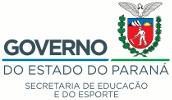 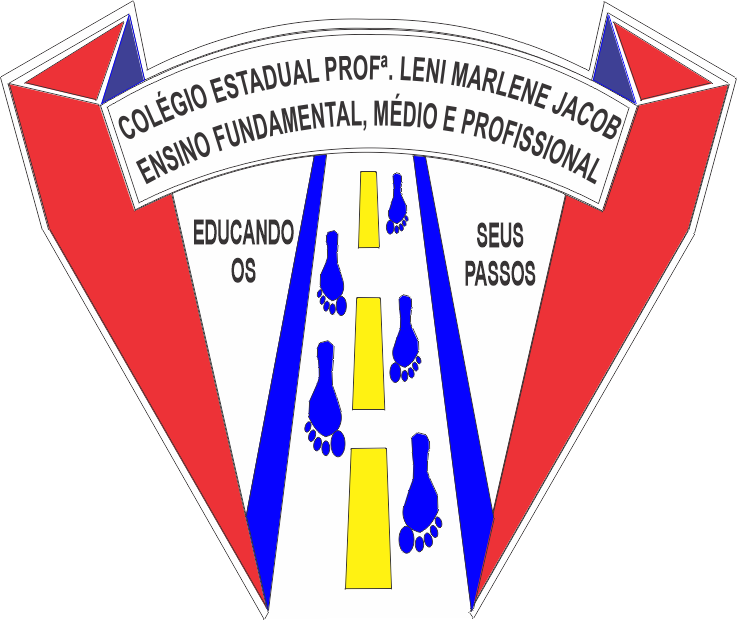 COLÉGIO ESTADUAL PROFª LENI MARLENE JACOBENSINO FUNDAMENTAL, MÉDIO E PROFISSIONALRua João Fortkamp, 1100 Bairro Primavera  - Guarapuava -  Pr  CEP: 85050-350Fone:(42)3624-3030 (42)3624-4134 emailcolegiolenimarlene@yahoo.com.br  / grpleni@seed.pr.gov.brALUNO:______________________________  SÉRIE: _______  TURMA:___  DATA:___/_____/_____ PROFESSOR(A):________________  DISCIPLINA: ___________ Malote __________ NOTA:________